NOT:Profesör kadrosuna müracaat eden adayların puanlama tablosunda belirtecekleri eserler Doçent unvanını aldıktan sonra olması gerekmektedir.Müracaat eden adaylar, eserlerini “Puanlama Tablosu”nda belirtilen sıra ile dosyalarına eklemeleri gerekir.Eserler formda ayrılan yer sayısından fazla ise araya satır açılarak yazılacaktır. Aday tarafından her sayfanın altı paraf edilerek son sayfa imzalanacaktır.PUANLAMA TABLOSUİmza…/…/202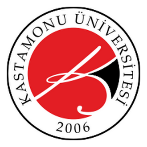 KASTAMONU ÜNİVERSİTESİ AKADEMİK YÜKSELTİLME VE ATANMA MÜRACAAT FORMUMüracaat Eden Aday BilgileriMüracaat Eden Aday BilgileriMüracaat Eden Aday BilgileriMüracaat Eden Aday BilgileriMüracaat Eden Aday BilgileriAdı SoyadıMüracaatta  Bulunduğu UnvanProfesör DoçentMüracaat Ettiği Birim BilgileriMüracaat Ettiği Birim BilgileriFakülte / Yüksekokul / Meslek YüksekokuluBölümAnabilim Dalı / Program Tablo 9 - Mühendislik Temel AlanıTablo 9 - Mühendislik Temel AlanıTablo 9 - Mühendislik Temel AlanıTablo 9 - Mühendislik Temel AlanıKodBilim AlanıKoşul NoKoşul No901Atmosfer Bilimleri ve Meteoroloji Mühendisliği9191924Bilgisayar Bilimleri ve Mühendisliği9191925Biyomedikal Mühendisliği9191923Biyomühendislik9191903Çevre Bilimleri ve Mühendisliği9191926Deniz ve Gemi Mühendisliği9191905Elektrik-Elektronik Mühendisliği9191927Elektronik-Haberleşme Mühendisliği9191906Endüstri Mühendisliği9191928Enerji Sistemleri Mühendisliği9191908Gıda Bilimleri ve Mühendisliği9191909Harita Mühendisliği9191911İnşaat Mühendisliği9191912Kimya Mühendisliği9191913Maden Mühendisliği9191914Makine Mühendisliği9191915Malzeme ve Metalurji Mühendisliği9191929Mekatronik Mühendisliği9191917Nükleer Mühendisliği9191930Otomotiv Mühendisliği9191918Petrol Mühendisliği9191919Tekstil Bilimleri ve Mühendisliği9191931Uçak-Havacılık-Uzay Mühendisliği9191920Yer Bilimleri ve Mühendisliği9191Koşul NoBaşvuru ŞartlarıPuanAlınan Puan91Mühendislik temel alanında başvurulan doçentlik bilim alanı ile ilgili olarak aşağıdaki çalışmalara verilen birim puanlar esas alınmak suretiyle; en az doksan (90) puanının doktora unvanının alınmasından sonra gerçekleştirilen çalışmalardan elde edilmiş olması kaydıyla, asgari yüz (100) puan karşılığı bilimsel etkinlikte bulunmuş olması gerekir. Her çalışma, Tablo 9’da sadece bir bölümde yazılarak puanlandırılır.Tek yazarlı makalelerde yazar tam puan alır. İki yazarlı makalelerde başlıca yazar  tam puanın 0.8'ini, ikinci yazar 0.5'ini alır. Üç ve daha fazla yazarlı makalelerde ise, başlıca yazar toplam puanın yarısını alır, diğer yazarlar ise diğer yarısını eşit paylaşır. Başlıca yazarın belirtilmediği iki veya daha fazla yazarlı makalelerde toplam puan yazarlar arasında eşit olarak bölünür. Diğer yayınlarda (bildiri,kitap) ise toplam puan yazarlar arasında eşit olarak bölünür.Mühendislik temel alanında başvurulan doçentlik bilim alanı ile ilgili olarak aşağıdaki çalışmalara verilen birim puanlar esas alınmak suretiyle; en az doksan (90) puanının doktora unvanının alınmasından sonra gerçekleştirilen çalışmalardan elde edilmiş olması kaydıyla, asgari yüz (100) puan karşılığı bilimsel etkinlikte bulunmuş olması gerekir. Her çalışma, Tablo 9’da sadece bir bölümde yazılarak puanlandırılır.Tek yazarlı makalelerde yazar tam puan alır. İki yazarlı makalelerde başlıca yazar  tam puanın 0.8'ini, ikinci yazar 0.5'ini alır. Üç ve daha fazla yazarlı makalelerde ise, başlıca yazar toplam puanın yarısını alır, diğer yazarlar ise diğer yarısını eşit paylaşır. Başlıca yazarın belirtilmediği iki veya daha fazla yazarlı makalelerde toplam puan yazarlar arasında eşit olarak bölünür. Diğer yayınlarda (bildiri,kitap) ise toplam puan yazarlar arasında eşit olarak bölünür.Mühendislik temel alanında başvurulan doçentlik bilim alanı ile ilgili olarak aşağıdaki çalışmalara verilen birim puanlar esas alınmak suretiyle; en az doksan (90) puanının doktora unvanının alınmasından sonra gerçekleştirilen çalışmalardan elde edilmiş olması kaydıyla, asgari yüz (100) puan karşılığı bilimsel etkinlikte bulunmuş olması gerekir. Her çalışma, Tablo 9’da sadece bir bölümde yazılarak puanlandırılır.Tek yazarlı makalelerde yazar tam puan alır. İki yazarlı makalelerde başlıca yazar  tam puanın 0.8'ini, ikinci yazar 0.5'ini alır. Üç ve daha fazla yazarlı makalelerde ise, başlıca yazar toplam puanın yarısını alır, diğer yazarlar ise diğer yarısını eşit paylaşır. Başlıca yazarın belirtilmediği iki veya daha fazla yazarlı makalelerde toplam puan yazarlar arasında eşit olarak bölünür. Diğer yayınlarda (bildiri,kitap) ise toplam puan yazarlar arasında eşit olarak bölünür.1. Makaleler1. Makaleler1. MakalelerBaşvurulan bilim alanı ile ilgili ve adayın hazırladığı lisansüstü tezlerden üretilmemiş olmak kaydıyla (editöre mektup, özet, derleme, teknik not ve kitap kritiği hariç) tam araştırma makaleleriBaşvurulan bilim alanı ile ilgili ve adayın hazırladığı lisansüstü tezlerden üretilmemiş olmak kaydıyla (editöre mektup, özet, derleme, teknik not ve kitap kritiği hariç) tam araştırma makaleleriBaşvurulan bilim alanı ile ilgili ve adayın hazırladığı lisansüstü tezlerden üretilmemiş olmak kaydıyla (editöre mektup, özet, derleme, teknik not ve kitap kritiği hariç) tam araştırma makaleleria) SCI, SCI-Expanded, SSCI veya AHCI kapsamındaki dergilerde yayımlanmış makale                                              20Bu maddenin a bendi kapsamında en az bir makalede başlıca yazar olmak kaydıyla en az 40 puan alınmalıdır.Bu maddenin a bendi kapsamında en az bir makalede başlıca yazar olmak kaydıyla en az 40 puan alınmalıdır.Bu maddenin a bendi kapsamında en az bir makalede başlıca yazar olmak kaydıyla en az 40 puan alınmalıdır.b) Diğer uluslararası hakemli dergilerde yayımlanmış makale8c) ULAKBİM tarafından taranan ulusal hakemli dergilerde yayımlanmış makale8Bu maddenin c bendi kapsamında en az 8 puan almak zorunludur. Yabancı uyruklu adaylar  ile yurtdışı doçentlik denkliği başvurusu yapan adaylar, ULAKBİM tarafından taranan ulusal hakemli dergilerde yayımlanmış makale koşulunu sağlayamamaları durumunda, bunun yerine aynı puanı a bendi kapsamında ilave olarak sağlayacaklardır.Bu maddenin c bendi kapsamında en az 8 puan almak zorunludur. Yabancı uyruklu adaylar  ile yurtdışı doçentlik denkliği başvurusu yapan adaylar, ULAKBİM tarafından taranan ulusal hakemli dergilerde yayımlanmış makale koşulunu sağlayamamaları durumunda, bunun yerine aynı puanı a bendi kapsamında ilave olarak sağlayacaklardır.Bu maddenin c bendi kapsamında en az 8 puan almak zorunludur. Yabancı uyruklu adaylar  ile yurtdışı doçentlik denkliği başvurusu yapan adaylar, ULAKBİM tarafından taranan ulusal hakemli dergilerde yayımlanmış makale koşulunu sağlayamamaları durumunda, bunun yerine aynı puanı a bendi kapsamında ilave olarak sağlayacaklardır.2. Lisansüstü Tezlerden Üretilmiş Yayınlar 2. Lisansüstü Tezlerden Üretilmiş Yayınlar 2. Lisansüstü Tezlerden Üretilmiş Yayınlar Adayın hazırladığı lisansüstü tezleriyle ilgili olmak kaydıylaAdayın hazırladığı lisansüstü tezleriyle ilgili olmak kaydıylaAdayın hazırladığı lisansüstü tezleriyle ilgili olmak kaydıylaa) SCI, SCI-Expanded, SSCI veya AHCI kapsamındaki dergilerde yayımlanmış makale10b) Diğer uluslararası ve ulusal hakemli dergilerde yayımlanmış makale5c) Uluslararası sempozyumda/kongrede sunulmuş ve tam metni basılmış alanında bilime katkı sağlayan sözlü bildiri5d) Ulusal sempozyumda/kongrede sunulmuş ve tam metni basılmış alanında bilime katkı sağlayan sözlü bildiri 3Bu madde kapsamında en az 1 yayın zorunludur. Bu maddeden en fazla 10 puan alınabilir.Bu madde kapsamında en az 1 yayın zorunludur. Bu maddeden en fazla 10 puan alınabilir.Bu madde kapsamında en az 1 yayın zorunludur. Bu maddeden en fazla 10 puan alınabilir.3. Kitap 3. Kitap 3. Kitap Adayın hazırladığı lisansüstü tezlerinden üretilmemiş ve başvurulan doçentlik bilim alanı ile ilgili olmak kaydıylaAdayın hazırladığı lisansüstü tezlerinden üretilmemiş ve başvurulan doçentlik bilim alanı ile ilgili olmak kaydıylaAdayın hazırladığı lisansüstü tezlerinden üretilmemiş ve başvurulan doçentlik bilim alanı ile ilgili olmak kaydıylaa) Uluslararası yayınevleri tarafından yayımlanmış kitap20b) Uluslararası yayınevleri tarafından yayımlanmış kitap editörlüğü veya bölüm yazarlığı10c) Ulusal yayınevleri tarafından yayımlanmış kitap15d) Ulusal yayınevleri tarafından yayımlanmış kitap editörlüğü veya bölüm yazarlığı8Bu madde kapsamında aynı kitaptaki bölümlerden en fazla ikisi dikkate alınır.  Bu madde kapsamında en fazla 20 puan alınabilir.Bu madde kapsamında aynı kitaptaki bölümlerden en fazla ikisi dikkate alınır.  Bu madde kapsamında en fazla 20 puan alınabilir.Bu madde kapsamında aynı kitaptaki bölümlerden en fazla ikisi dikkate alınır.  Bu madde kapsamında en fazla 20 puan alınabilir.4. Patent4. Patent4. PatentBaşvurulan doçentlik bilim alanı ile ilgili olmak kaydıyla alınanBaşvurulan doçentlik bilim alanı ile ilgili olmak kaydıyla alınanBaşvurulan doçentlik bilim alanı ile ilgili olmak kaydıyla alınanb) Uluslararası patent20c) Ulusal patent10Patentlerde puan kişi sayısına bölünür.Patentlerde puan kişi sayısına bölünür.Patentlerde puan kişi sayısına bölünür.5. Atıflar 5. Atıflar 5. Atıflar a) SCI, SCI-Expanded, SSCI ve AHCI tarafından taranan dergilerde; Uluslararası yayınevleri tarafından yayımlanmış kitaplarda yayımlanan ve adayın yazar olarak yer almadığı yayınlardan her birinde, metin içindeki atıf sayısına bakılmaksızın adayın atıf yapılan her eseri için3b) SCI, SCI-Expanded, SSCI ve AHCI dışındaki endeksler tarafından taranan dergilerde; Uluslararası yayınevleri tarafından yayımlanmış kitaplarda bölüm yazarı olarak yayımlanan ve adayın yazar olarak yer almadığı yayınlardan her birinde, metin içindeki atıf sayısına bakılmaksızın adayın atıf yapılan her eseri için2c) Ulusal hakemli dergilerde; Ulusal yayınevleri tarafından yayımlanmış kitaplarda yayımlanan ve adayın yazar olarak yer almadığı yayınlardan her birinde, metin içindeki atıf sayısına bakılmaksızın adayın atıf yapılan her eseri için1Bu madde kapsamında en az 4 puan alınması zorunludur. Bu madde kapsamında en fazla 20 puan alınabilir.Bu madde kapsamında en az 4 puan alınması zorunludur. Bu madde kapsamında en fazla 20 puan alınabilir.Bu madde kapsamında en az 4 puan alınması zorunludur. Bu madde kapsamında en fazla 20 puan alınabilir.6. Lisansüstü Tez Danışmanlığı6. Lisansüstü Tez Danışmanlığı6. Lisansüstü Tez DanışmanlığıAdayın danışmanlığını yürüttüğü tamamlanan lisansüstü tezlerdenAdayın danışmanlığını yürüttüğü tamamlanan lisansüstü tezlerdenAdayın danışmanlığını yürüttüğü tamamlanan lisansüstü tezlerdena) Doktora 4b) Yüksek Lisans  2Bu madde kapsamında en fazla 10 puan alınabilir. İkinci/eş danışman olması durumunda asıl danışman a ve b bentleri için öngörülen puanların tamamını, ikinci danışman ise yarısını alır.Bu madde kapsamında en fazla 10 puan alınabilir. İkinci/eş danışman olması durumunda asıl danışman a ve b bentleri için öngörülen puanların tamamını, ikinci danışman ise yarısını alır.Bu madde kapsamında en fazla 10 puan alınabilir. İkinci/eş danışman olması durumunda asıl danışman a ve b bentleri için öngörülen puanların tamamını, ikinci danışman ise yarısını alır.7. Bilimsel Araştırma Projesi7. Bilimsel Araştırma Projesi7. Bilimsel Araştırma Projesia) Devam eden veya başarı ile tamamlanmış AB Çerçeve programı bilimsel araştırma projesinde koordinatör/baş araştırmacı olmak15b) Devam eden  veya başarı ile tamamlanmış AB Çerçeve programı bilimsel araştırma projesinde ortak araştırmacı olmak10c) Devam eden veya başarı ile tamamlanmış a ve b bentleri dışındaki uluslararası destekli bilimsel araştırma projelerinde (derleme ve rapor hazırlama çalışmaları hariç) görev almak6d) Üniversite dışındaki kamu kurumlarıyla yapılan başarıyla tamamlanmış veya devam eden bilimsel araştırma projelerinde görev almak 4Bu maddeden en fazla 20 puan alınabilir. Bu maddeden en fazla 20 puan alınabilir. Bu maddeden en fazla 20 puan alınabilir. 8. Bilimsel Toplantı Faaliyeti (Başvurulan bilim alanı ile ilgili ve adayın hazırladığı lisansüstü tezlerden üretilmemiş olmak kaydıyla) 8. Bilimsel Toplantı Faaliyeti (Başvurulan bilim alanı ile ilgili ve adayın hazırladığı lisansüstü tezlerden üretilmemiş olmak kaydıyla) 8. Bilimsel Toplantı Faaliyeti (Başvurulan bilim alanı ile ilgili ve adayın hazırladığı lisansüstü tezlerden üretilmemiş olmak kaydıyla) a) Uluslararası bilimsel toplantılarda sunulan (poster hariç), tam metni veya özeti matbu veya elektronik olarak bildiri kitapçığında yayımlanmış çalışmalar.3b) Ulusal bilimsel toplantılarda sunulan (poster hariç), tam metni veya özeti matbu veya elektronik olarak bildiri kitapçığında yayımlanmış çalışmalar.2Bu madde kapsamında en az 5 puan almak zorunludur, en fazla 10 puan alınabilir. Aynı toplantıda sunulan en fazla bir bildiri puanlanır.Bu madde kapsamında en az 5 puan almak zorunludur, en fazla 10 puan alınabilir. Aynı toplantıda sunulan en fazla bir bildiri puanlanır.Bu madde kapsamında en az 5 puan almak zorunludur, en fazla 10 puan alınabilir. Aynı toplantıda sunulan en fazla bir bildiri puanlanır.9. Eğitim-Öğretim Faaliyeti9. Eğitim-Öğretim Faaliyeti9. Eğitim-Öğretim FaaliyetiDoktora eğitimini tamamladıktan sonra, açık, uzaktan veya yüz yüze ortamlarda verilmiş dersDoktora eğitimini tamamladıktan sonra, açık, uzaktan veya yüz yüze ortamlarda verilmiş dersDoktora eğitimini tamamladıktan sonra, açık, uzaktan veya yüz yüze ortamlarda verilmiş dersa) Bir dönem yüksek lisans veya doktora dersi3b) Bir dönem önlisans veya lisans dersi2Bu madde kapsamında en az 2 puan almak zorunludur, ancak en fazla 4 puan alınabilir. Yurtiçi veya YÖK tarafından tanınan yurtdışı yükseköğretim kurumlarında en az 2 yıl eğitim ve öğretim faaliyetinde bulunanlar 2 puan almış sayılır.Bu madde kapsamında en az 2 puan almak zorunludur, ancak en fazla 4 puan alınabilir. Yurtiçi veya YÖK tarafından tanınan yurtdışı yükseköğretim kurumlarında en az 2 yıl eğitim ve öğretim faaliyetinde bulunanlar 2 puan almış sayılır.Bu madde kapsamında en az 2 puan almak zorunludur, ancak en fazla 4 puan alınabilir. Yurtiçi veya YÖK tarafından tanınan yurtdışı yükseköğretim kurumlarında en az 2 yıl eğitim ve öğretim faaliyetinde bulunanlar 2 puan almış sayılır.BÖLÜMLERDEN ALINAN PUANLARBÖLÜMLERDEN ALINAN PUANLARBÖLÜMLERDEN ALINAN PUANLARBÖLÜMLERDEN ALINAN PUANLARBÖLÜMLERDEN ALINAN PUANLARBÖLÜMLERDEN ALINAN PUANLARBÖLÜMLERDEN ALINAN PUANLARBÖLÜMLERDEN ALINAN PUANLARBÖLÜMLERDEN ALINAN PUANLARTOPLAM PUAN123456789Tablo 9 - Mühendislik Temel Alanı1. Kısaltmalar:SCI–Expanded                          : Science Citation Index-ExpandedSCI                                              : Science Citation IndexSSCI                                             : Social Sciences Citation IndexAHCI                                           : Art and Humanities IndexULAKBİM                                  : Ulusal Akademik Ağ ve Bilgi MerkeziAB Çerçeve Programları       : AB tarafından, üye ve aday ülkelerin çeşitli alanlardaki ulusal  politika ve uygulamalarının birbirine yakınlaştırılması amacıyla oluşturulan Topluluk Programlarından birisidir. 2. Tanımlar:Başlıca Yazar: Aşağıda belirtilen makalelerde aday başlıca yazar olarak tanımlanır. a) Tek yazarlı makaleb) Danışmanlığını yaptığı lisansüstü öğrenci(ler) ile birlikte yazılmış makale (aynı makalede birden fazla öğrenci ve ikinci danışman da yer alabilir).Ulusal Yayınevi: En az dört yıl ulusal düzeyde düzenli faaliyet yürüten, yayınları Türkiye’deki üniversite kütüphanelerinde kataloglanan ve daha önce aynı alanda farklı yazarlara ait en az 20 kitap yayımlamış yayınevi.Uluslararası Yayınevi: En az dört yıl uluslararası düzeyde düzenli faaliyet yürüten, yayımladığı kitaplar Yükseköğretim Kurulunca tanınan sıralama kuruluşlarınca belirlenen dünyada ilk 500’e giren üniversite kütüphanelerinde kataloglanan ve aynı alanda farklı yazarlara ait en az 20 kitap yayımlamış olan yayınevi. Uluslararası Bilimsel Toplantı: Farklı ülkelerden bilim insanlarının bilim kurulunda bulunduğu ve sunumların bilimsel ön incelemeden geçirilerek kabul edildiği toplantı.Ulusal Bilimsel Toplantı: Ulusal seviyede farklı kurumlardan bilim insanlarının bilim kurulunda bulunduğu ve sunumların bilimsel ön incelemeden geçirilerek kabul edildiği toplantı.Yayımlanmış Makale: Alanında bilime katkı sağlamış olmak şartıyla özgün matbu veya elektronik ortamda yayımlanmış makale.Uluslararası Patent: Uluslararası araştırma ofisleri tarafından  (PCT - Patent Cooperation Treaty) buluşun yeni ve buluş basamağı içerdiğine dair araştırma raporu alınmış patent başvurusuUlusal Patent: Türk Patent Enstitüsü tarafından buluşun yeni ve buluş basamağı içerdiğine dair araştırma raporu alınmış patent başvurusuAday başvurusunda, bir bilim alanı ve bilim alanına bağlı en az 1 (bir) en fazla 3 (üç) anahtar kelime belirtmelidir.